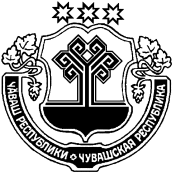 О внесении изменений в решение Собрания депутатов Индырчского сельского поселения Янтиковского района от 17.11.2014 № 9/4 «Об утверждении Положения о регулировании бюджетных правоотношений в Индырчском сельском поселении Янтиковского района»Собрание депутатов Индырчского сельского поселения р е ш и л о:Внести в Положение о регулировании бюджетных правоотношений в Индырчского сельском поселении Янтиковского района Чувашской Республики, утвержденное решением Собрания депутатов Индырчского сельского поселения от 17.11.2014 № 9/4 (с изменениями от 05.02.2018 № 1/1, 23.07.2018 № 8/3, 31.01.2019 № 1/2) (далее - Положение) следующие изменения:Статью 3 Положения изложить в следующей редакции:«Статья 3. Доходы бюджета Индырчского  сельского поселения.К доходам бюджета Индырчского сельского поселения относятся налоговые,  неналоговые доходы и безвозмездные поступления.В бюджет Индырчского сельского поселения подлежат зачислению налоговые доходы от следующих местных налогов, устанавливаемые  Собранием депутатов  Индырчского  сельского поселения в соответствии с законодательством Российской Федерации о налогах и сборах:земельного налога - по нормативу 100 процентов;налога на имущество физических лиц - по нормативу 100 процентов.В бюджет сельского поселения подлежат зачислению налоговые доходы от следующих федеральных налогов и сборов, в том числе налогов, предусмотренных специальными налоговыми режимами:налога на доходы физических лиц - по нормативу 2 процента;единого сельскохозяйственного налога - по нормативу 30 процентов;государственная пошлина – за совершение нотариальных действий должностными лицами органов местного самоуправления, уполномоченными в соответствии с законодательными актами Российской Федерации на совершение нотариальных действий -  по нормативу 100 процентов;государственная пошлина – за выдачу администрацией Индырчского сельского поселения специального разрешения на движение по автомобильной дороге транспортного средства, осуществляющего перевозки опасных, тяжеловесных и (или) крупногабаритных грузов – по нормативу 100 процентов.В бюджет Индырчского сельского поселения подлежат зачислению налоговые доходы от федеральных налогов и сборов, в том числе налогов, предусмотренных специальными налоговыми режимами, и (или) региональных налогов по нормативам отчислений, установленным органами государственной власти субъектов Российской Федерации в соответствии со статьей 58 и с пунктом 4 статьи 61.1 Бюджетного Кодекса Российской Федерации, а также пеней и штрафов по ним.К неналоговым доходам бюджета Индырчского сельского поселения относятся:доходы от использования имущества, находящегося в муниципальной собственности Индырчского сельского поселения, за исключением имущества муниципальных бюджетных и автономных учреждений, а также имущества муниципальных унитарных предприятий, в том числе казенных, - по нормативу 100 процентов;доходы от продажи имущества (кроме акций и иных форм участия в капитале), находящегося в муниципальной собственности Индырчского сельского поселения, за исключением движимого имущества муниципальных бюджетных и автономных учреждений, а также имущества муниципальных унитарных предприятий, в том числе казенных, - по нормативу 100 процентов;доходы от платных услуг, оказываемых муниципальными казенными учреждениями Индырчского  сельского поселения;штрафы и иные суммы принудительного изъятия, подлежащие зачислению в бюджет Индырчского сельского поселения.В бюджет Индырчского сельского поселения подлежит плата за пользование водными объектами, находящиеся в муниципальной собственности Индырчского сельского поселения, по нормативу 100 процентов.К безвозмездным поступлениям относятся:дотации из других бюджетов бюджетной системы Российской Федерации;субсидии из других бюджетов бюджетной системы Российской Федерации (межбюджетные субсидии);субвенции из федерального бюджета и (или) из бюджетов субъектов Российской Федерации;иные межбюджетные трансферты из других бюджетов бюджетной системы Российской Федерации;безвозмездные поступления от физических и юридических лиц, международных организаций и правительств иностранных государств, в том числе добровольные пожертвования.»;Дополнить статьей 3.1. следующего содержания:«3.1. Штрафы и иные суммы принудительного изъятия.В бюджет Индырчского сельского поселения подлежат зачислению следующие штрафы и иные суммы принудительного изъятия:за нарушение лесного законодательства, установленное на лесных участках, находящихся в муниципальной собственности Индырчского сельского поселения - по нормативу 100 процентов;за нарушение законодательства Российской Федерации о контрактной системе в сфере закупок товаров, работ, услуг для обеспечения государственных и муниципальных нужд, в случае, если закупки товаров, работ, услуг осуществляются муниципальным заказчиком, действующим от имени Индырчского сельского поселения - по нормативу 100 процентов;за нарушение законодательства Российской Федерации об автомобильных дорогах и о дорожной деятельности, устанавливающего правила перевозки крупногабаритных и тяжеловесных грузов по автомобильным дорогам общего пользования местного значения - по нормативу 100 процентов;за несоблюдение муниципальных правовых актов, принятых администраций Индырчского сельского поселения и Собранием депутатов Индырчского сельского поселения -   по нормативу 100 процентов;за нарушение бюджетного законодательства Российской Федерации (в части бюджета Индырчского сельского поселения, а также денежных взысканий (штрафов), установленных правовыми актами администрации Индырчского сельского поселения - по нормативу 100 процентов.»;Дополнить статьей 3.2. следующего содержания:«3.2. Принятие решения о признании безнадежной к взысканиюзадолженности по платежам в бюджет Индырчского сельского поселения  и оее списание (восстановление).Решение о признании безнадежной к взысканию задолженности по платежам в бюджет Индырчского сельского поселения и ее списание (восстановление) принимаются в порядке и в случаях установленных статьей 47.2 Бюджетного кодекса Российской Федерации.».Настоящее решение вступает в силу со дня его официального опубликования, за исключением положений, для которых настоящим решением установлены иные сроки вступления в силу.Подпункт 3 пункта 1 настоящего решения распространяется на правоотношения, возникшие с 1 января 2020 года.Председатель Собрания депутатов Индырчского сельского поселения                                            Ю.Н.ЕгороваГлава Индырчского сельского поселенияЯнтиковского района Чувашской Республики                            А.В.Семенов                                                        ЧУВАШСКАЯ РЕСПУБЛИКА ЯНТИКОВСКИЙ РАЙОН ЧĂВАШ РЕСПУБЛИКИТĂВАЙ РАЙОНĚЧĂВАШ РЕСПУБЛИКИТĂВАЙ РАЙОНĚ СОБРАНИЕ ДЕПУТАТОВ ИНДЫРЧСКОГО СЕЛЬСКОГО ПОСЕЛЕНИЯ                      РЕШЕНИЕ17 февраля  2020 г. № 2/1деревня ИндырчиЙĂНТĂРЧЧĂ ЯЛ ПОСЕЛЕНИЙĚНДЕПУТАТСЕН ПУХĂВĚЙЫШĂНУ    17 февраль  2020 ç.  2/1 №Йǎнтǎрччǎ ялě» февраль  2019  2/1 № Йǎнтǎрччǎ ялě